NameDr KavitaDr KavitaDr KavitaDr KavitaDr KavitaDr Kavita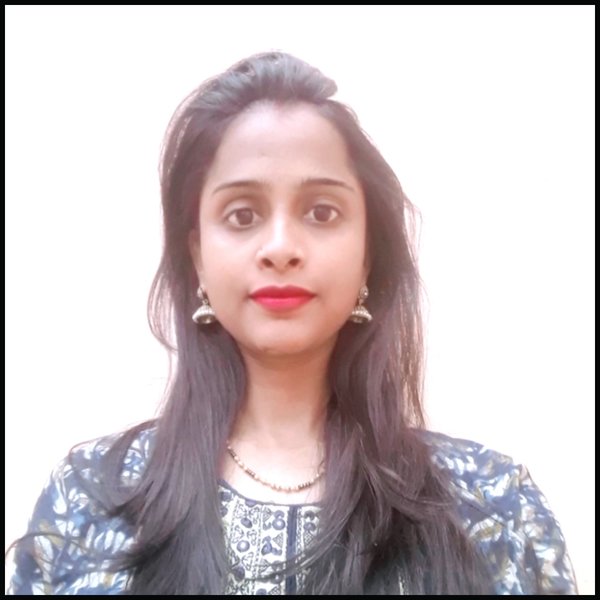 DesignationAssistant ProfessorAssistant ProfessorAssistant ProfessorAssistant ProfessorAssistant ProfessorAssistant ProfessorDepartmentDepartment of PhysicsDepartment of PhysicsDepartment of PhysicsDepartment of PhysicsDepartment of PhysicsDepartment of PhysicsQualificationM.Sc. Applied Physics, B.Ed., Ph.D. M.Sc. Applied Physics, B.Ed., Ph.D. M.Sc. Applied Physics, B.Ed., Ph.D. M.Sc. Applied Physics, B.Ed., Ph.D. M.Sc. Applied Physics, B.Ed., Ph.D. M.Sc. Applied Physics, B.Ed., Ph.D. Research Experimental Nuclear PhysicsExperimental Nuclear PhysicsExperimental Nuclear PhysicsExperimental Nuclear PhysicsExperimental Nuclear PhysicsExperimental Nuclear PhysicsExperimental Nuclear PhysicsExperimental Nuclear PhysicsExperience (in years)Total06Total06Total06Teaching02Teaching02Teaching02Research04Research04Contact Details:E-mailrajputkavita59@gmail.com E-mailrajputkavita59@gmail.com E-mailrajputkavita59@gmail.com E-mailrajputkavita59@gmail.com E-mailrajputkavita59@gmail.com        Mobile/Phone8901284429       Mobile/Phone8901284429       Mobile/Phone8901284429Books/Chapters Published--------Research PublicationsInternational JournalsInternational JournalsNational JournalsNational JournalsInternational ConferencesInternational ConferencesInternational ConferencesNational ConferencesResearch Publications040402020214Research Guidance Research Guidance Ph.D.Ph.D.MastersMastersMasters-Research ProjectsResearch ProjectsCompletedCompletedInprogressInprogressInprogress-Consultancy ProjectsConsultancy ProjectsCompletedCompletedInprogressInprogressInprogress-Seminar/Conference/STTPsSeminar/Conference/STTPsAttendedAttendedOrganized Organized Organized -1Professional Affiliations1Professional AffiliationsAwards/ Fellowships etc.Awards/ Fellowships etc.JRF & SRF by UGC- BSR during Ph.D.JRF & SRF by UGC- BSR during Ph.D.JRF & SRF by UGC- BSR during Ph.D.JRF & SRF by UGC- BSR during Ph.D.JRF & SRF by UGC- BSR during Ph.D.JRF & SRF by UGC- BSR during Ph.D.JRF & SRF by UGC- BSR during Ph.D.